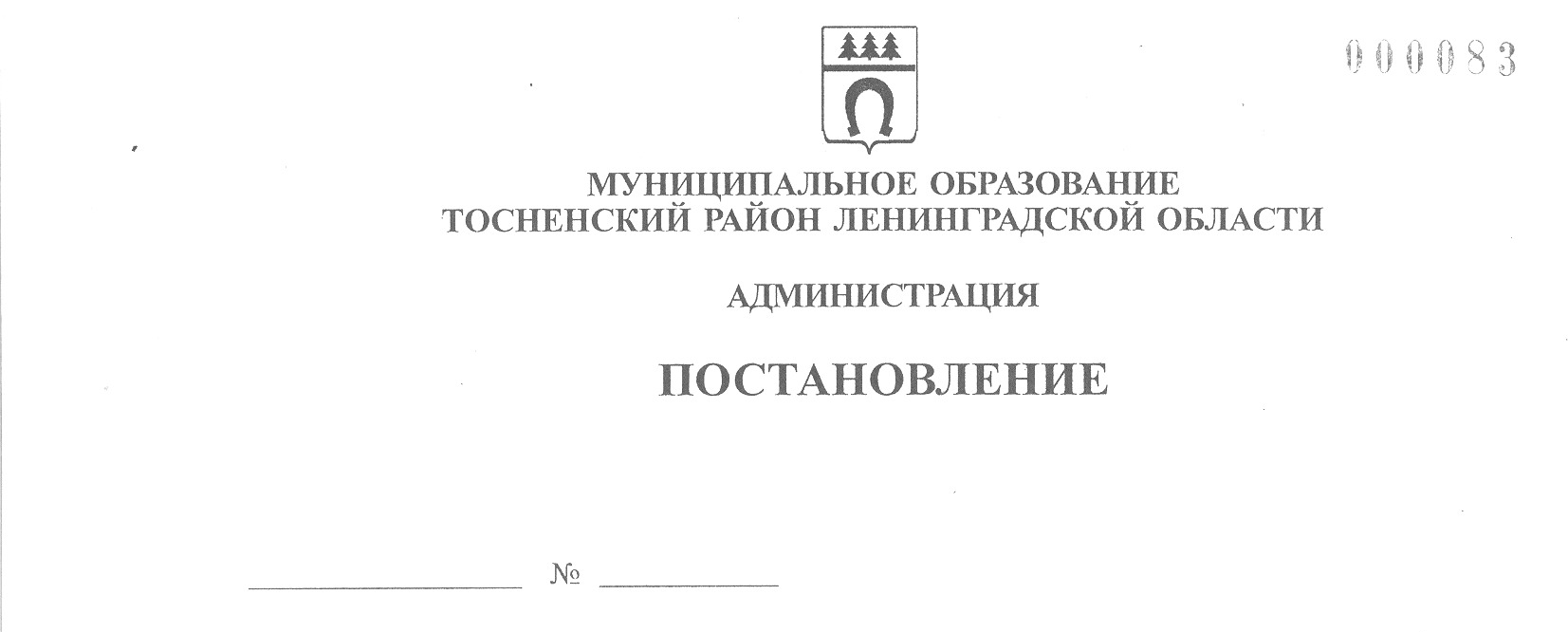 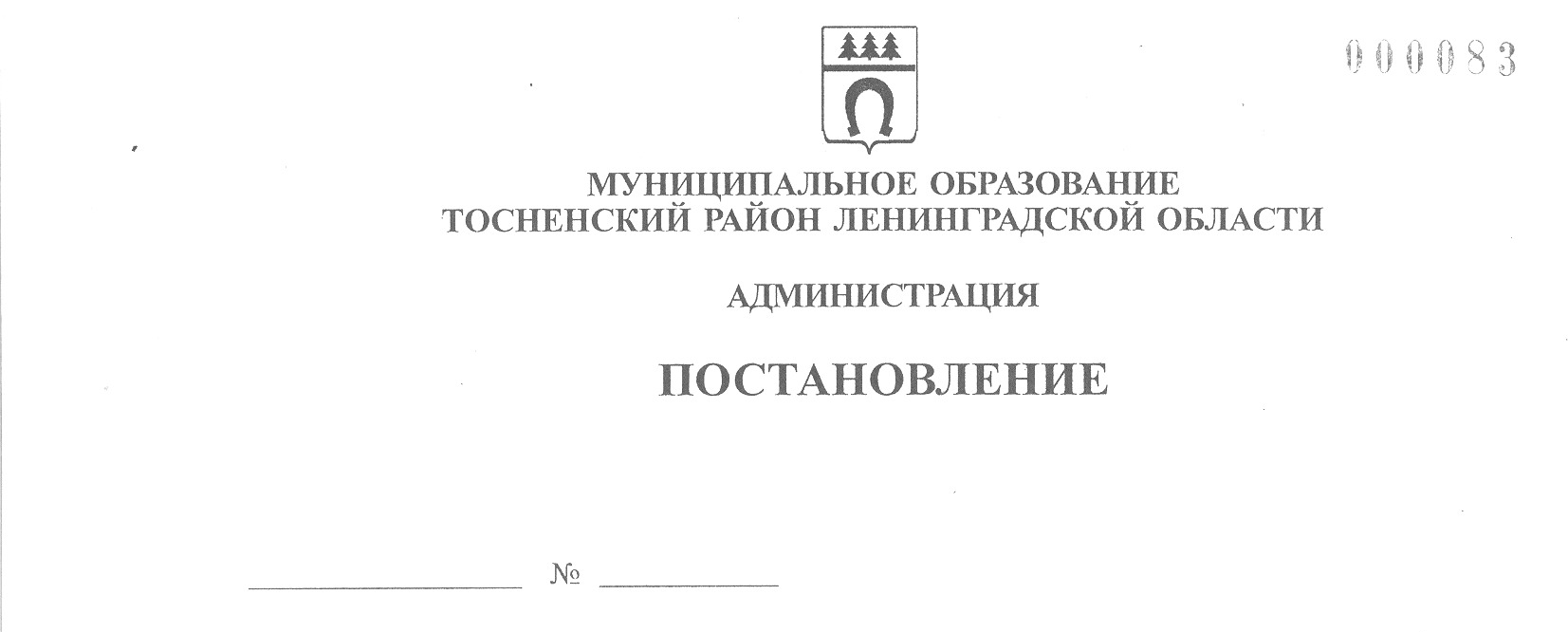 29.09.2021                           2283-паОб организации проведения штабной тренировки по гражданской обороне на территориимуниципального образования Тосненский район Ленинградской областиВ соответствии с Федеральными законами от 12.02.1998  № 28-ФЗ «О гражданской обороне», от 21.12.1994 № 68-ФЗ «О защите населения и территорий от чрезвычайных ситуаций природного и техногенного характера», от 06.10.2003 № 131-ФЗ «Об общих принципах организации местного самоуправления в Российской Федерации», Положением о подготовке населения в области гражданской обороны утвержденным  постановлением Правительства Российской Федерации от 02.11.2000 № 841, постановлением Правительства Российской Федерации от 04.09.2003 № 547 «О подготовке населения в области защиты от чрезвычайных ситуаций природного и техногенного характера», пунктом 34 Плана мероприятий по реализации Основ государственной политики Российской Федерации в области гражданской обороны на период до 2030 года, утвержденного заместителем председателя Правительства Российской Федерации от 20 июня 2017 года № 4210п-П4, Уставом муниципального образования Тосненский район Ленинградской области, в целях качественной подготовки и обеспечения участия в проведении 6 октября 2021 года штабной тренировки по гражданской обороне на территории муниципального образован Тосненский район Ленинградской области по теме: «Организация и ведение гражданской обороны на территории Российской Федерации» администрация муниципального образования Тосненский район Ленинградской областиПОСТАНОВЛЯЕТ:1. Утвердить План мероприятий по проведению штабной тренировки по гражданской обороне 06 октября 2021 года на территории Тосненского района Ленинградской области (приложение).2. Заместителю главы администрации муниципального образования Тосненский район Ленинградской области по безопасности обеспечить подготовку к проведению штабной тренировки по гражданской обороне (далее – ШТ ГО) руководящего состава администрации муниципального образования Тосненский район Ленинградской области.3. Рекомендовать главам администраций городских и сельских поселений Тосненского района Ленинградской области, руководителям спасательных служб гражданской обороны, руководителям муниципальных унитарных предприятий Тосненского района 2Ленинградской области, Тосненского городского поселения Тосненского района Ленинградской области:3.1. Обеспечить проведение ШТ ГО в соответствии с планом мероприятий проведения ШТ ГО, указанным в п.1 настоящего постановления.3.2. Уточнить Планы гражданской обороны и защиты населения, Планы рассредоточения, эвакуации населения муниципальных образований, объектов экономики.3.3. Организовать работу по подготовке органов управления (развертывание пунктов управления) предприятий, организаций, учреждений, привлекаемых к участию в тренировке.3.4. Определить состав органов управления, сил и средств гражданской обороны, участвующих в тренировке, провести инструктаж личного состава по соблюдению мер безопасности при проведении практических мероприятий.3.5. В установленные сроки осуществлять представление информации о ходе тренировки в отдел правопорядка и безопасности, делам ГО и ЧС администрации муниципального образования Тосненский район Ленинградской области (далее – отдел ГОЧС) через ЕДДС МКУ «ЦА ХО».Отчетные материалы (текстовой отчет, копии организационных и распорядительных документов, фотоматериалы) представить в отдел ГОЧС до 15.00 07 октября 2021 года.4. Рекомендовать руководителям гражданской обороны предприятий, организаций, муниципальным казённым учреждениям обеспечить готовность органов и пунктов управления, сил и средств гражданской обороны в ходе проведения ШТ ГО к действиям по вводным.5. Председателям эвакуационно-приёмной комиссии муниципального образования Тосненский район Ленинградской области, комиссии по повышению устойчивости функционирования объектов экономики муниципального образования Тосненский район Ленинградской области в чрезвычайных ситуациях (далее – ЧС) мирного времени и в особый период:5.1. Провести заседание комиссий по порядку действий в особый период с составлением отчетных материалов (протокол, организационные и распорядительные документы, фотоматериалы).5.2. Обеспечить выполнение мероприятий согласно плану по проведению штабной тренировки по гражданской обороне.5.3. Совместно с комитетом образования администрации муниципального образования Тосненский район Ленинградской области, МКДОУ № 5; МКОУ «Новолисинская СОШ – интернат» организовать развертывание сборного эвакуационного пункта (далее – СЭП) и пункта временного размещения (далее – ПВР).6. Заместителю председателя комиссии по предупреждению и ликвидации чрезвычайных ситуаций и обеспечению пожарной безопасности на территории муниципального образования Тосненский район Ленинградской области в соответствии с вводными провести сбор и заседание комиссии с составлением отчетных материалов (протокол, организационные и распорядительные документы, фотоматериалы).7. Руководителем ШТ ГО назначить - заместителя главы администрации муниципального образования Тосненский район Ленинградской области по безопасности Цая И.А., заместителем руководителя ШТ ГО назначить - заместителя главы администрации  муниципального образования Тосненский район Ленинградской области Ануфриева О.А.8. Рекомендовать ОМВД России по Тосненскому району Ленинградской области:8.1. Обеспечить охрану общественного порядка в период проведения штабной тренировки с выставлением оцепления в местах возникновения чрезвычайных ситуаций согласно вводным и установленным регламентом действий сотрудников ОМВД при возник-3новении чрезвычайных ситуаций на территории Тосненского района Ленинградской области.8.2. Обеспечить безопасность в местах развертывания СЭП и ПВР, а также сопровождение транспортах средств, осуществляющих перевозку эваконаселения по маршрутам движения от СЭП до ПВР.9. Отделу ГОЧС:9.1. Оказать методическую помощь администрациям городских и сельских поселений Тосненского района Ленинградской области, организациям, расположенным на территории Тосненского района Ленинградской области, в подготовке и участии в ШТ ГО.9.2. Осуществлять контроль за действием ЕДДС МКУ «ЦА ХО» по сбору и обмену информацией при выполнении мероприятий по гражданской обороне.9.3. Организовать проверку готовности муниципальных систем связи и оповещения (без запуска сирен).9.4. Направить в пресс-службу комитета по организационной работе, местному самоуправлению, межнациональным и межконфессиональным отношениям администрации муниципального образования Тосненский район Ленинградской области настоящее постановление для обнародования в порядке, установленном Уставом муниципального образования Тосненский район Ленинградской области.10. Пресс-службе комитета по организационной работе, местному самоуправлению, межнациональным и межконфессиональным отношениям администрации муниципального образования Тосненский район Ленинградской области обнародовать настоящее постановление в порядке, установленном Уставом муниципального образования Тосненский район Ленинградской области.11. Контроль за исполнением постановления возложить на заместителя главы администрации муниципального образования Тосненский район Ленинградской области по безопасности Цая И.А.И. о. главы администрации                                                                          И.Ф. ТычинскийСюткин Александр Васильевич 8(81361)2160434 гаПриложение к постановлению администрации муниципального образования Тосненский район Ленинградской области      29.09.2021                     2283-паот  _____________ № ________Планмероприятий по проведению штабной тренировки по гражданской обороне 06 октября 2021 годана территории Тосненского района Ленинградской области Тема: Организация и ведение гражданской обороны на территории Российской Федерации.Учебные цели:1. Совершенствование практических навыков руководителей гражданской обороны и органов, осуществляющих управление гражданской обороной в принятии решений по защите населения в условиях быстроизменяющейся обстановки с учетом современных угроз и опасностей.2. Повышение эффективности и слаженности действий (применения) сил гражданской обороны при выполнении мероприятий по гражданской обороне и проведении аварийно-спасательных и других неотложных работ (далее – АСДНР).3. Проверка готовности и работоспособности системы управления гражданской обороной, систем оповещения населения об опасностях, возникающих при военных конфликтах в условиях обстановки, наиболее приближенной к прогнозируемой.4. Проверка реальности планов гражданской обороны и защиты населения (планов гражданской обороны) органов местного самоуправления и организаций.5. Организация взаимодействия и обмен информацией между органами управления гражданской обороной.Порядок отработки учебных вопросовПродолжительность:1 этап 4 часа 40 минут с 06.00 (местн.) до 10.40 (местн.) 6 октября 2021 года;2 этап 7 часов 20 минут с 10.40 (местн.) до 18.00 (местн.) 6 октября 2021 года.Астрономическое время: 12 часов с 06.00 (местн.) до 18.00 (местн.) 6 октября 2021 года.Оперативное время: 5 суток 16 часов с 06.00 (местн.) 6 октября 2021 г. до 22.00 (местн.) 11 октября 2021 года.Календарные сроки и общая продолжительность тренировки:- тренировка проводится 06.10.2021 в течение 1 суток;- начало тренировки – 06.00 часов 06.10.2021;- окончание тренировки – 18.00 часов 06.10.2021;- тренировка проводится по местному времени: для Северо-Западного федерального округа - по г. Москва.3. Состав участников: - руководители гражданской обороны муниципального района и поселений Тосненского района Ленинградской области;- эвакуационно-приёмная комиссия муниципального образования Тосненский район Ленинградской области (далее – ЭПК);- комиссия по повышению устойчивости функционирования объектов экономики муниципального образования Тосненский район Ленинградской области (далее – ПУФ) в ЧС мирного времени и в особый период;- комиссия по предупреждению и ликвидации чрезвычайных ситуаций и обеспечению пожарной безопасности на территории муниципального образования Тосненский район Ленинградской области (далее – КЧС МО);- начальники служб  гражданской обороны Тосненского района Ленинградской области;- уполномоченные администраций городских и сельских поселений Тосненского района Ленинградской области на решение задач в области ГОЧС;- ЕДДС МКУ «ЦА ХО»;- МКУ «Управление зданиями ,сооружениями и объектами внешнего благоустройства»;- Комитет образования администрации муниципального образования Тосненский район Ленинградской области, МКДОУ № 5; МКОУ «Новолисинская СОШ – интернат»;- Центр гигиены и эпидемиологии в ЛО в Киришском и Тосненском районах;- ГКУ ЛО «Управление по обеспечению мероприятий ГЗ;- 27 ПСО  ФПС ГПС ГУ МЧС России по ЛО;- ГБУЗ ЛО «Тосненская КМБ»;- ОМВД России  по Тосненскому району Ленинградской области№ п/пПроводимые мероприятияВремя проведения(час. МСК)Кто проводитКто привлекается (до кого доводится)12345ПЕРВЫЙ ЭТАП: «Введение в действие Плана гражданской обороны и защиты населения Российской Федерации»Продолжительность:по астрономическому времени - 4 часа 40 минут (с 06.00 до 10.40 06.10.2021); по оперативному времени - 4 часа 40 минут (с 06.00 до 10.40 06.10.2021).ПЕРВЫЙ ЭТАП: «Введение в действие Плана гражданской обороны и защиты населения Российской Федерации»Продолжительность:по астрономическому времени - 4 часа 40 минут (с 06.00 до 10.40 06.10.2021); по оперативному времени - 4 часа 40 минут (с 06.00 до 10.40 06.10.2021).ПЕРВЫЙ ЭТАП: «Введение в действие Плана гражданской обороны и защиты населения Российской Федерации»Продолжительность:по астрономическому времени - 4 часа 40 минут (с 06.00 до 10.40 06.10.2021); по оперативному времени - 4 часа 40 минут (с 06.00 до 10.40 06.10.2021).ПЕРВЫЙ ЭТАП: «Введение в действие Плана гражданской обороны и защиты населения Российской Федерации»Продолжительность:по астрономическому времени - 4 часа 40 минут (с 06.00 до 10.40 06.10.2021); по оперативному времени - 4 часа 40 минут (с 06.00 до 10.40 06.10.2021).ПЕРВЫЙ ЭТАП: «Введение в действие Плана гражданской обороны и защиты населения Российской Федерации»Продолжительность:по астрономическому времени - 4 часа 40 минут (с 06.00 до 10.40 06.10.2021); по оперативному времени - 4 часа 40 минут (с 06.00 до 10.40 06.10.2021).1.Прием сигнала оповещения о начале тренировки по гражданской обороне - сигнал ВОСХОД 123406.00ОД «Объект-58»ГУ МЧС России по ЛОЕДДС МКУ «ЦА ХО».ДДС сил РСЧС. администрация муниципального образования Тосненский район Ленинградской области (далее - администрация района), администрации городских и сельских поселений Тосненский район Ленинградской области (далее – администрации поселений)Прием сигнала оповещения о введении в действие плана гражданской обороны и защиты населения (планы гражданской обороны) – сигнал  ВОЖДЬ 749706.10ОД «Объект-58»ГУ МЧС России по ЛОЕДДС МКУ «ЦА ХО».2.Оповещения руководящего состава ГО органов местного самоуправления Тосненского района Ленинградской области.Приведение в готовность системы управления ГО на муниципальном уровне и в организациях 06.10-08.00ЕДДС МКУ «ЦА ХО»Руководители ГО Тосненского района Ленинградской области (далее - Руководители ГО МР), администрация района,администрации поселений,начальники служб ГО Тосненского района Ленинградской области (далее - начальники служб ГО), отдел правопорядка и безопасности, делам ГО и ЧС (далее – отдел ГОЧС), члены ЭПК, ПУФ, КЧС3.Сбор руководящего состава органов местного самоуправления Тосненского района Ленинградской области 6.00-8.30Руководитель ГО МР, председатели комиссий ЭПК, ПУФ, КЧСНачальники служб ГО,члены ЭПК, ПУФ, КЧС 4.Доведение обстановки и постановка задач по выполнению (условно) по выполнению мероприятий по ГО в соответствии с планом наращивания обстановки.9.00-10.00Руководитель ГО МРНачальники служб ГО,члены ЭПК, ПУФ, КЧС5.Участие в селекторном совещании под руководством руководителя тренировки10.00-11.00ГУ МЧС России по Ленинградской области (далее – ГУ МЧС),Комитет правопорядка и безопасности Ленинградской области (далее – Комитет правопорядка)Руководитель ГО МР, председатели ЭПК, ПУФ6.Заседание эвакоприёмных комиссий муниципальных образований10.00-11.00Председатель ЭПК, руководители ГО поселенийЧлены ЭПК, ЭПК городских и сельских поселений Тосненского района Ленинградской области (далее – ЭПК поселений)7.Заседание комиссий по повышению устойчивости функционирования объектов экономики МО Тосненский район Ленинградской области в ЧС мирного времени и в особый период муниципальных образований10.00-11.00Председатель ПУФруководители ГО поселенийЧлены ПУФ8.Уточнение планирующих и формализованных документов в области ГО, защиты населения и территорий от чрезвычайных ситуаций и обеспечения пожарной безопасности.с 10.00Заместитель главы администрация муниципального образования Тосненский район Ленинградской области по безопасности (далее – зам. главы по безопасности), начальник отдела ГОЧС,начальник ЕДДСОтдел ГОЧСЕДДС МКУ «ЦА ХО»ВТОРОЙ  ЭТАП: «Ведение гражданской обороны в условиях военных конфликтов»Продолжительность: по астрономическому времени - 7 часов 20 минут (с 10.40 до 18.00 06.10.2021) по оперативному времени - 5 суток (с 10.40 06.10.2021 до 22.00 11.10.2021)ВТОРОЙ  ЭТАП: «Ведение гражданской обороны в условиях военных конфликтов»Продолжительность: по астрономическому времени - 7 часов 20 минут (с 10.40 до 18.00 06.10.2021) по оперативному времени - 5 суток (с 10.40 06.10.2021 до 22.00 11.10.2021)ВТОРОЙ  ЭТАП: «Ведение гражданской обороны в условиях военных конфликтов»Продолжительность: по астрономическому времени - 7 часов 20 минут (с 10.40 до 18.00 06.10.2021) по оперативному времени - 5 суток (с 10.40 06.10.2021 до 22.00 11.10.2021)ВТОРОЙ  ЭТАП: «Ведение гражданской обороны в условиях военных конфликтов»Продолжительность: по астрономическому времени - 7 часов 20 минут (с 10.40 до 18.00 06.10.2021) по оперативному времени - 5 суток (с 10.40 06.10.2021 до 22.00 11.10.2021)ВТОРОЙ  ЭТАП: «Ведение гражданской обороны в условиях военных конфликтов»Продолжительность: по астрономическому времени - 7 часов 20 минут (с 10.40 до 18.00 06.10.2021) по оперативному времени - 5 суток (с 10.40 06.10.2021 до 22.00 11.10.2021)1.Техническая проверка РАСЦО населения Ленинградской области с подачей сигнала «ВНИМАНИЕ ВСЕМ»10.40-11.00ОД «Объект-58»Начальник ЕДДС МКУ «ЦА ХО»Отдел ГОЧС2.Прием вводной о складывающейся обстановке - сигнал ПРИПЯТЬ 198611.00-11.10ОД «Объект-58»ЦУКС ГУ МЧС ЛОНачальник ЕДДС МКУ «ЦА ХО»3.Разработка решения Руководителя гражданской обороны муниципального образования Тосненский район Ленинградской области на ведение гражданской обороны в соответствии с доведенной вводной11.10-11.30Руководитель ГОКЧС МООтдел ГОЧС 4.Приведение в готовность ЗС ГО для укрытия работников организации, отнесенных к категории по ГО11.00-12.00Начальник штаба ГО вагонного ремонтного депо ТосноНФГО (группы и звенья по обслуживанию ЗС ГО) вагонного ремонтного депо Тосно5.Осуществление мониторинга обстановки учреждениями СНЛК ГО и ЗН в целях обнаружения районов. Подвергшихся, радиационному, химическому или биологическому заражению (загрязнению)11.00-13.00Руководительрайонного звенаСНЛК;Начальник химико-радиометрической Лаборатории АСС;Начальник поста РХН вагонного ремонтного депо ТосноЦентр гигиены и эпидемиологии в ЛО в Киришском и Тосненском районах (8 чел., 2 ед. тех.);Пост РХН вагонного ремонтного депо Тосно;Химико-радиомегрическая лаборатория АСС (4 чел., 1 ед. тех. Ford Transit); Невский СЦ МЧС России (4 чел., машина РСМ-41- 02 УАЗ 3962 - 1 ед.);6.Проведение АСДНР в соответствии с доведенной вводной11.00-12.00Главное управление МЧС России по Ленинградской областиГУ МЧС России по ЛО (8 чел., АЦ- 2 ед.); АСС ГКУ ЛО «Управление по обеспечению мероприятий ГЗ» (3 чел., 1 ед. тех.); Невский СЦ МЧС России (8 чел., машина РСМ-41 - 02 УАЗ 3962 - 1 ед.);НФГО вагонного ремонтного депо Тосно7.Проведение санитарной обработки12.00-12.30Командир спасательной роты РХБ защиты Невского СЦ МЧС Россиил/с спасательной роты РХБ защиты Невского СЦ МЧС России (20 чел., АРС-14К-10 ед.)8.Организация работы СЭП и ПВР12.00-.15.00Председатель ЭПК,Комитет образования, директора ОК и ДОУМКДОУ №5, л/садминистрации СЭП и ПВР9.Организация работы пункта выдачи СИЗ работникам организации, отнесенной к категориям по ГО11.00-11.30Начальник вагонного ремонтного депо ТосноНачальник ГКУ Л О «Управление по обеспечению мероприятий ГЗ»НФГО (группы и звенья по обслуживанию ЗС ГО) вагонного ремонтного депо Тосно;л/с ГКУ ЛО «Управление по обеспечению мероприятий ГЗ»; (5 чел., Камаз - 1 ед.)10.Организация работы подвижного пункта питания13.00-14.00Начальник отдела по поддержанию малого и среднего бизнеса.развития потребительского и с/х производства администрации МО,Комитет образованияАдминистрация МО тосненский район(4 чел., 1 ед. тех.)Новолисинская школа-интернат11.Проведение общей эвакуации из зон возможных опасностей13.30-.15.00Председатель ЭПК,Комитет образования, директора ОК и ДОУл/с администрации МО Тосненский район(12 чел., 4 ед. тех.)12.Участие в селекторном совещании МЧС России по заслушиванию должностных лиц 15.00-16.00Руководитель ГО МО, председатели комиссий  ПУФ, ЭПКна ППУ в зоне условной ЧС13.Прием сигнала оповещения - завершить практические мероприятия по проведению АСДНР (возвращение в пункты постоянной дислокации) сигнала ЗАКАТ 432116.30ОД «Объект-58»ГУ МЧСЕДДС МКУ «ЦА ХО»ДДС сил РСЧС, администрация района, администрации поселений14.Прием сигнала оповещения - завершение штабной тренировки сигнала ЛУНА 242518.00ОД «Объект-58»ГУ МЧСЕДДС МКУ «ЦА ХО»ДДС сил РСЧС, администрация района, администрации поселений